EXECUTIVE COMMITTEE MEETING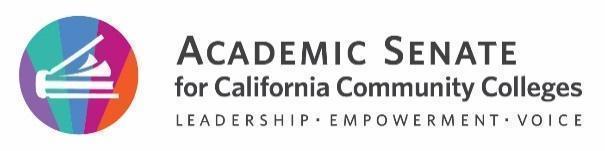 EXECUTIVE COMMITTEE MEETINGFriday, October 13, 2023Zoom ORDER OF BUSINESS Roll CallPresident Cheryl Aschenbach called the meeting to order at 9:03 AM and welcomed members and guests.M. Vélez, R. Stewart Jr., J. Arzola, L. Parker, K. Chow, S. Curry, M. Zeledón Pérez, C. Howerton, E. Reese, K. Stiemke, C. Guerrero, M. Sapienza and E. Wada. Liaisons and Guests: Darla Cooper, Executive Director, The Research and Planning Group (RP Group) ; John Stanskas, Vice Chancellor of Academic Affairs, California Community College Chancellor's Office (CCCCO); Dan Crump, Council of Chief Librarians ; Edgar Perez, Chair, ASCCC Latinx Caucus ; Paul Martin, Co-Chair, API Caucus Office Team: Patricia Carrillo, Executive Assistant, Austin Webster, Interim Executive Director, Tonya Davis, Director of AdministrationApproval of the Agenda Guerrero/Curry (MSC) to approve the agenda with the addition of the approval of travel request item III.G..Land AcknowledgementWe begin today by acknowledging that we are holding our gathering on the land of the Nisenan (NEE SHINON) Nations who have lived and continue to live here. We recognize the Nisenan (NEE SHINON) Nations and their spiritual connection to the ocean and the land as the first stewards and the traditional caretakers of this area we now call Sacramento. As we begin, we thank them for their strength, perseverance, and resistance. We also wish to acknowledge the other Indigenous Peoples who now call Sacramento their home, for their shared struggle to maintain their cultures, languages, worldview, and identities in our diverse City.Public Comment This portion of the meeting is reserved for persons desiring to address the Executive Committee on any matter not on the agenda.  No action will be taken. Speakers are limited to three minutes.No formal public comment was entered.Executive Committee AgreementsMembers reviewed the Executive Committee Agreements.CalendarMembers were updated on deadlines.Local Senate VisitsMembers reviewed the Local Senate Visits document and updated the document as necessary. Dinner ArrangementsNo dinner arrangements were made.One Minute Executive Committee Member UpdatesMembers provided one-minute updates. President/Executive Director UpdatesAschenbach provided a written report. Aschenbach reported that next week is Undocumented Student Action week. This is a week to build awareness of and advocate for undocumented students. Aschenbach shared that the DEIA in Course Outline of Record (COR) title 5 regulations are being prepared and will be ready to go to the Board of Governors in January for a first read. Aschenbach shared that she and Webster met with Veronica Keiffer Lewis regarding the Cultural Humility toolkit a few weeks ago Keiffer Lewis shared a draft of an expanded toolkit. The toolkit will come back to the board at the December Executive Committee meeting for review. After the review, Phase One of the contract will be complete. Aschenbach thanked the Executive Committee for their valuable work in serving faculty and 1.9 million students through the quality of their work and their overall impact. Aschenbach informed members that there are updated draft reports for AB 1111. The new draft report summary was released on October 8, 2023 in advance of the Task Force meeting on October 18, 2023. The AB 928 draft report was released, the Task Force will not be meeting again until late November. They will be opening up a public comment submission form to allow for feedback and comment. This form will be open until November 14, 2023.Webster provided a verbal report. Webster shared that the office is currently working on the Exemplary Award Program nominations. Webster encouraged members to disseminate this information to allow for more nominations. Webster also shared that he is currently working with the office team to push out FELA Mentors invitations. Webster informed members to share this information with colleagues to encourage more FELA Mentors.       II.      CONSENT CALENDAR      A. September Executive Committee Meeting MinutesB. ASCCC Webinars       III.     ACTION ITEMSLegislative Update – 20 mins., Aschenbach, pg.22 Aschenbach reviewed the Bill Tracking Sheet with members of the board. Aschenbach reported that AB 656, the CSU doctoral bill, was signed on October 10, 2023. Aschenbach informed members that AB 1291 was also signed. Aschenbach shared that our  University of California partners discussed AB 1291, the UC ADT pilot bill, at the ICAS meeting since it was anticipated it would be signed.Proposed ASCCC 2023 Fall Plenary Resolutions for Area Packet – 60 mins., Reese/Stewart, pg.35The Executive Committee reviewed and approved the Resolution Packet to bring to 2023 Fall Plenary Session. Reese reviewed the draft Resolutions with the Executive Committee and shared that they kept the current timeline. There were submissions that needed to be reviewed based on criteria that they are an academic and professional matter and that they not duplicate existing resolutions . Reese shared that faculty are allowed to bring resolutions forward at the Area meetings. The Area Meeting general session will have an overview of the Resolution process. For review of resolutions within each area, each Area Representative will have a Resolutions Committee representative at their session. The board agreed to move forward with the part time faculty inclusion in Open Educational Resources  with the provision that this resolution only be included if, after conversation with the authors, the President and Resolutions Chair are confident Executive Committee feedback has been addressed The board made a decision to withdraw the proposed Zero Cost Textbook resolution.Zeledón Pérez/Howerton (MSC) to adopt this Resolution packet to get ready to send to Areas.Proposed Updated Event Survey – 2023 Fall Plenary Session Pilot – 20 mins., Reese/Guerrero, pg.51 The Executive Committee reviewed and approved an updated pilot event survey. Reese shared that the Data and Research Committee discussed event surveys as a topic this year. Reese informed members that discussions were formed surrounding surveys as tools to improve as an organization. The length of the surveys were brought forward in that it makes it difficult to analyze the data. There is a main focus on constructing a brief pilot survey focused on whether or not the goals of the fall Plenary are met. Reese discussed the idea to have four standard questions for every survey with two questions that are common/similar and two directed and dedicated to the specific event. Stewart Jr./Arzola to affirm the development of an abbreviated pilot survey for the upcoming 2023 Fall Plenary in collaboration with the office team.ASCCC Strategic Planning – Work Plan Adoption – 30 mins., Aschenbach/Webster, pg.51The Executive Committee discussed and adopted the 2023-2024 work plan. Aschenbach informed members that Nick and Jennifer's original work plan was very large. Aschenbach and Webster reviewed the work plan format of short and near as well as the long term plan intended for 2023-2024. Aschenbach shared that they discussed the continuation of linking the work that was done with the Strategic Planners and infusing it into larger efforts. Aschenbach and Webster reviewed everything that was captured and discussed and focused on what aligned with the ASCCC mission as well as board priorities. Aschenbach shared the document with the committee as a representation of all thoughts and ideas consolidated into clear actions the organization can take.Reese/Zeledón Pérez (MSC) Move to adopt the Executive Committee 2023-2024 work plan after making suggested adjustments.ASCCC Fall Plenary Program Approval – 30 mins., Aschenbach/Webster, pg.53The Executive Committee reviewed and approved the ASCCC Fall Plenary program. Aschenbach reviewed and discussed the Fall Plenary program with the Executive Committee.Reese/Sapienza (MSC) to adopt the Plenary program with minor amendments. CTE Webinars – 20 mins., Curry/Howerton, pg.,55The Executive Committee reviewed and approved the Competency-Based Education Webinar proposed by CTELC. Curry shared that there are three webinars planned for CTE. The first webinar is regarding CBE basics. This will include information regarding what CBE is as well as what the faculty role is and how it is supported. This webinar will take place on December 7, 2023. Dates for the two other webinars will be brought to a future meeting for approval.Vélez/Chow MSC to approve the CBE Basics Webinar for December 7, 2023.Out of State Travel Request – 10 mins., Webster/Aschhenbach,  The Executive Committee approved the ASCCC Secretary’s out of state travel for professional development. Webster informed members of the ASCCC’s policy regarding Executive Committee members traveling out of state and the opportunity for all Executive Committee members to request professional development funds if available. Sapienza/Curry (MSC) to approve LaTonya Parker’s out of state travel for professional development. DISCUSSIONChancellor’s Office Update – 30 mins., Aschenbach, pg.47Stanskas provided a verbal report. Stanskas reported that the Board of Governors adopted the Chancellor's Office Vision 2030 framework and description. The Chancellor’s office is now moving forward on the implementation phase. The Chancellor’s Office Deans will be creating work plans and frameworks to implement the direction from the Board of Governors. There will be another review of Vision 2030 in January. Stanskas shared information on the Baccalaureate Degree Programs. Stanskas shared that in phase II there are five Baccalaureate Degree Programs with no determination from the Intersegmental Review Group. In January 2024 the language will go out to the field to clearly define duplication and provide guidance.  Stanskas shared that Phase III consisted of twenty applications that needed to be reviewed. The Chancellor’s office selected reviewers appointed by ASCCC instead of volunteers. Stanskas shared that the Department of Education is now requiring approval from your accreditor as well as your state agency regarding Competency-Based Education. The Chancellor’s office is now moving up timelines of program approval and program review as separate processes to ensure that colleges that are ready to move forward receive a letter from the Chancellor’s Office noting approval. Stanskas informed members that Aisha Lowe will be the point of contact for AB 928 going forward. The steering committee for AB 928 concludes the first phase of its work in December. Stanskas explained that AB 928 requires the Chancellor’s Office to place students on an Associate Degree for Transfer Pathway if they declare an intent to transfer with a degree. This requires a list of recommendations to be sent back to the legislature. Stanskas reported that there is a memo coming forward regarding the ADTs locally generated to include California General Education Transfer Curriculum (Cal-GETC). Oral ReportsFoundation President’s Report – 10 mins., ChowChow reported that the ASCCC Foundation had a meeting on September 26, 2023 at the ASCCC office. Chow gave thanks to the new board of directors. Chow shared that the foundation was established in 2008, making 2023 its 15th anniversary. This led to the idea of a $15 for 15 years fundraiser. There are 4 plenary in person scholarships and 10 virtual. There are currently 33 applications under review. The foundation will make selections for awardees on October 24, 2023.Liaison/Caucus Reports – 5 mins each, Aschenbach, pg.59Darla Cooper, Executive Director, RP Group provided a written report. Cooper shared that the LGBTQ+ Promising Practices survey is still active. The Real College survey results were just presented at the Student Success Conference. The College Attendance survey is still active and will be extended to October 13, 2023. There are two in-person workshops being held, one on November 8, 2023 in Pomona and the other on November 9, 2023 in Sacramento. These workshops will provide attendees with a first look at the statewide findings and include facilitated planning to use the data to support local planning and implementation efforts. Edgar Perez, Co-Chair, LatinX Caucus, provided a verbal report. Perez stated that the caucus’s last meeting was last month. Perez discussed the importance of Undocumented Student Action Week. Pablo Martin, Co-Chair, API Caucus, provided a verbal report. Martin shared that the President of Asian Pacific Americans in Higher Education (APAHE) joined the caucus and is looking forward to collaborating.ASCCC Bylaws Revision – 20 mins., Wada/Reese/Chow, pg.59The Executive Committee discussed revising the bylaws. Wada shared that the committee is honoring the work of the previous committee. Wada reported that  the elections process changed and there were some corresponding updates to the rules and bylaws. These clean-up changes may be needed for the spring. The Executive Committee discussed a potential timeline for bringing updated bylaws to Spring Plenary for adoption.ASCCC Rules Revision – 20 mins., Wada/Reese/Chow, pg.61The Executive Committee discussed revising the rules. The board had similar considerations for the rules review as the bylaws. The rules and bylaws will be the subject of future discussions and additional review.  RP Group Strategic Planning – 30 mins., Aschenbach, pg.63The Executive Committee discussed the RP Group’s Strategic Plan. Cooper provided a powerpoint presentation. Cooper revealed that the RP Group is working on a new Strategic Plan. Cooper brought the plan forward for discussion and feedback from the board. The RP Group’s current Strategic Plan has fifteen goals. The new Strategic Plan has an emphasis on bigger and broader ideas and only has three goals. Cooper shared that the RP Group is on schedule to present the final plan at the April board meeting and will be implemented on July 1, 2023. Noncredit Institute – 20 mins., Stiemke/Curry, pg.65The Executive Committee discussed the consideration of having a Noncredit Institute. Stiemke shared that there was an initial conversation regarding the institute at the committee meeting. This was followed up with more conversion after the Vision 2030 conference. Stiemke reported that there were many discussions regarding a method of funding this event. Stiemke emphasized that this event should be solely focused on noncredit. The request is for a hands-on event where there are opportunities for practice and engagement. Stiemke explained that the requestors would like this to be a two and a half day event at a local college.ASCCC Fiscal Year Closeout – 15 mins., Webster/Stewart Jr., pg.67The Executive Committee discussed the ASCCC Fiscal Year Closeout report. Webster reviewed the document with members of the Executive Committee. Webster shared that the audit findings and audit letter will be shared at the November meeting. Board of Governors/Consultation Council – 15 mins., Aschenbach, pg.67Aschenbach reported that there was discussion surrounding Vision 2030. Aschenbach shared that there is a report regarding direction and information on the Chancellor's Office website. The Board of Governors met in late September and took action to approve the framework for Vision 2030. There is an opportunity for continued feedback related to goals, outcomes, and metrics that the board will bring back in January. Aschenbach explained that members will have an opportunity to discuss Vision 2030 with Chancellor Christian at the fall plenary. The board is beginning to set a budget in legislative requests for 2024-2025. There was an update on California Community College Apply (CCCApply). Aschenbach shared that there will be an integration of ID.me into the validation process. Aschenbach informed members that there were concerns on how this might deter undocumented students and to answer those concerns there was the option to opt out and provide your own verifications. Aschenbach shared that the Board of Governors had a two day meeting There were presentations on equitable baccalaureate degree attainment. There was focus on dual enrollment and the workforce component. There was discussion surrounding AB 1111 as well as AB 928. The Executive Director at United Domestic Worker presented at the Board of Governors meeting.Meeting Debrief – 10 mins., Aschenbach, pg.69 WRITTEN REPORTS (If time permits, additional Executive Committee announcements and reports may be provided)Academic Senate and Grant ReportsStanding Committee and Chancellor’s Office ReportsSeptember Resolution MinutesSeptember DRC MinutesSeptember DRC MinutesAugust EdPol MinutesSeptember CTELC MinutesSeptember RwLS MinutesSeptember EdPol MinutesAugust Accreditation MinutesSeptember Accreditation MinutesSeptember FACCC MinutesSeptember BDP MinutesCCCCO Assessment Advisory Committee MinutesCVC-OEI Avisory AgendaGEAC Minutes LGBTQ+ Advisory Committee MinutesS&P MinutesSeptember CVC Executive Director UpdateVeterans Advisory Committee MinutesLocal Academic Senate Visits ADJOURNMENT (3:53)Arzola/Guerrero MSC to adjourn the meeting. 	Respectfully Submitted by:Patricia Carrillo, ASCCC Executive Assistant	Austin Webster, Interim Executive Director		LaTonya Parker, ASCCC Secretary 